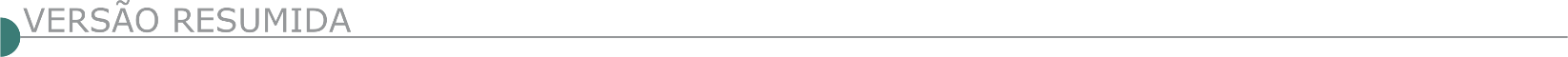 ESTADO DE MINAS GERAIS PREFEITURA MUNICIPAL DE CANAÃ DEPARTAMENTO DE LICITAÇÕES AVISO PREGÃO PRESENCIAL 008/2021 O Município de Canaã/MG, torna público que fará licitação na modalidade Pregão Presencial nº 008/2021 - Objeto: Seleção de proposta objetivando o registro de preços para futura e eventual contratação de mão de obra de serviços gerais de capina, roçadas, tapa buraco, drenagem, limpeza, serventes, pedreiro, pintor e alvenaria, bem como outros serviços congêneres para atender as necessidades da Secretaria Municipal Infraestrutura e Obras - Data da cessão de abertura: 18/03/2021 às 09h00min - Edital disponível: Sala da Comissão de Licitações no endereço Praça Arthur Bernardes, 82 - Centro – Canaã/MG, CEP: 36.592-000 e no site oficial www.canaa.mg.gov.br - Informações: e-mail: licitacaocanaa01@gmail.com, telefone: (31) 3892-1154. PREFEITURA MUNICIPAL DE CABO VERDE - SECRETARIA MUNICIPAL DE SUPRIMENTOS AVISO DE LICITAÇÃO - PROCESSO 063/2021 - TOMADA DE PREÇOS 001/2021 AVISO DE LICITAÇÃO PROCESSO LICITATÓRIO 063/2021 TOMADA DE PREÇOS Nº 001/2021 A Prefeitura Municipal de Cabo Verde/MG, através de sua Comissão Permanente de Licitações, tornam público que fará realizar a abertura do Procedimento Licitatório n° 063/2021, na modalidade Tomada de Preços n° 001/2021, que tem por finalidade, a contratação, sob o regime de empreitada por preço global, de empresa especializada em construção civil para Reforma do Prédio do Posto de Saúde Municipal de Cabo Verde, com o fornecimento de mão-de-obra e materiais necessários à completa e perfeita implantação de todos os elementos nos anexos do Edital do Processo Licitatório nº 063/2021. Prazo máximo para protocolo de envelopes propostas e documentação: 22/03/2021, às 09h00m. Reunião Inaugural: 22/03/2021, às 09h30m. Informações na Sala de Licitações da Prefeitura Municipal de Cabo Verde, Estado de Minas Gerais, Rua Prefeito Carlos de Souza Filho, s/n°, Centro, na cidade de Cabo Verde/MG, CEP 37880-000, Telefone (35) 3736-1220 das 08h30min às 17h00min horas e pelo e-mail licitacao_caboverde@hotmail.com.  PREFEITURA MUNICIPAL DE CACHOEIRA DA PRATA-MG. PREGÃO PRESENCIAL Nº 012/2021. AVISO DE LICITAÇÃO. Torna público que fará realizar Processo Licitatório nº 0018/2021, na modalidade Pregão Presencial nº 012/2021, tendo como objeto Contra- tação De Empresa Especializada Devidamente Licenciada Para Recepção E Destinação Final Ambientalmente Correta Dos Resíduos Sólidos Urbanos Da Cidade De Cachoeira Da Prata, classe IIA (ABNT NBR 10.004/2004), que será realizado na data de 06/04/2021, às 09h00min. Informações pelo e-mail: licitacao@cachoeiradaprata.mg.gov.br.  PREFEITURA MUNICIPAL DE MONTE SIÃO/MG. AVISO DE LICITAÇÃO. ABERTURA DO PP 014/2021 REGISTRO DE PREÇOS 010/2021, PRC 028/2021Tipo menor preço global, para a Prestação de Serviço de Concreto Usinado Convencional 25 MPA a ser utilizado no calçamento de Vias Públicas do Município para a Diretoria de Obras Urbanas e Rurais, far-se-á no dia 16/03/2021, às 10 horas. O Edital em inteiro teor está à disposição dos interessados no site oficial www.montesiao.mg.gov.br ou de 2ª a 6ª Feira, das 10 às 16 horas, a Rua Maurício Zucato, 111 – Centro, Monte Sião, CEP 37580- 000. Tel.: (35)3465-4793. PREFEITURA MUNICIPAL DE RIO VERMELHO/MG P.P 0008/2021. Torna público que fará realizar no dia 18 de março de 2021, às 09:00 horas, Pregão Presencial nº. 0008/2021, Tipo “MENOR PREÇO POR ITEM” cujo objeto é Registro de preços para futura e eventual contra- tação de empresa para fornecimento de MASSA ASFALTICA PARA TAPAR BURACOS NAS RUAS DANIFICADAS DENTRO DO MUNICÍPIO DE RIO VERMELHO, conforme especificações constantes no Anexo I deste Edital, conforme detalhamento no ANEXO I a este instrumento convocatório. Maiores informações e o edital completo poderão ser obtidos na Prefeitura Municipal de Rio Vermelho, na Praça Nossa Senhora da Pena nº 380 - Centro, Tel.: (33)3436-1361 - E-mail: licitar@riovermelho.mg.gov.br. PREFEITURA MUNICIPAL DE RIACHO DOS MACHADOS/MG, TORNA PÚBLICO O PREGÃO PRESENCIAL N° 009/2021Que se realizará no dia 16/03/2021 às 13:00 horas, objetivando registro de preços para futura e eventual contratação de máquinas e veículos pesados, para manutenção e reforma de estradas vicinais e outros serviços no município de Riacho dos Machados. Maiores informações no e-mail: licitacaoriachodosmachados@gmail.com ou pelo telefone: (38) 3823-1112. PREFEITURA MUNICIPAL DE SERRA AZUL DE MINAS/MG TORNA PÚBLICO, QUE REALIZARÁ NO DIA 16/03/2021, ÀS 09:00 HORAS, PREGÃO PRESENCIAL N°004/2021, PROCESSO 008/2021. Objeto: REGISTRO DE PREÇOS PARA FUTURA E EVENTUAL CONTRATAÇÃO DE EMPRESA PARA FORNECIMENTO DE MASSA ASFALTICA PARA TAPAR BURACOS NAS RUAS DANIFICADAS DENTRO DO MUNICÍPIO DE SERRA AZUL DE MINAS. Maiores informações serão prestados de segunda a sexta-feira, de 08:00 às 11:00 e 13:00 às 16:00 horas em sua sede provisória, à Rua João dias da paixão, n°30 -centro – Serra Azul de Minas/MG ou pelo tel.: (38) 3547-1222 ou e-mail: licita@serraazuldeminas.mg.gov.br. O Edital do Processo supracitado estará disponível no site http://serraazuldeminas.mg.gov.br/.  ESTADO DE ALAGOAS PREFEITURA MUNICIPAL DE RIO LARGO AVISOS DE LICITAÇÃO TOMADA DE PREÇOS Nº 001/2021. OBJETO: Obras de Engenharia - Construção do CAPS MARIA SALETE, no município de Rio Largo/AL. Abertura: 19/03/2021 às 09h00minhs. Local: Sala de Reuniões da Comissão Permanente de Licitação. FUNDAMENTAÇÃO LEGAL: Lei 8.666/93 e suas alterações. DISPONIBILIDADE DO EDITAL E INFORMAÇÕES: Comissão Permanente de Licitação, das 08h00min às 17h00min. E-mail: licitariolargo@gmail.com. TOMADA DE PREÇOS Nº 002/2021. OBJETO: Obras de Engenharia - Construção da UBS Francisco Tavares Granja, no município de Rio Largo/AL. Abertura: 19/03/2021 às 13h30minhs. Local: Sala de Reuniões da Comissão Permanente de Licitação. FUNDAMENTAÇÃO LEGAL: Lei 8.666/93 e suas alterações. DISPONIBILIDADE DO EDITAL E INFORMAÇÕES: Comissão Permanente de Licitação, das 08h00min às 17h00min. E-mail: licitariolargo@gmail.com. TOMADA DE PREÇOS Nº 003/2021. OBJETO: Obras de Engenharia - Construção da UBS Mulher Riolarguense, no município de Rio Largo/AL. Abertura: 22/03/2021 às 09h00minhs. Local: Sala de Reuniões da Comissão Permanente de Licitação. FUNDAMENTAÇÃO LEGAL: Lei 8.666/93 e suas alterações. DISPONIBILIDADE DO EDITAL E INFORMAÇÕES: Comissão Permanente de Licitação, das 08h00min às 17h00min. E-mail: licitariolargo@gmail.com.ESTADO DA BAHIA SECRETARIA DA SAÚDE - AVISO DE LICITAÇÃO - CONCORRÊNCIA PÚBLICA Nº 005/2021 - SECRETARIA DA SAÚDE DO ESTADO DA BAHIA - CENTRAL DE AQUISIÇÕES E CONTRATAÇÕES - CEACTipo: Menor Preço (fator k). Abertura: 09/04/2021 às 09h30min (HORÁRIO DE BRASÍLIA). Objeto: CONTRATAÇÃO DE EMPRESA PARA EXECUÇÃO DAS OBRAS DE CONSTRUÇÃO PARA IMPLANTAÇÃO DE UNIDADE BÁSICA DE SAÚDE - UBS ILHÉUS, EM ILHÉUS - BAHIA. Família: 07.05. O Edital e seus anexos poderão ser obtidos através do site: www.comprasnet.ba.gov.br. Os interessados poderão entrar em contato através do e-mail: fernanda.fiscina@saude.ba.gov.br, telefone (71) 3115-8446/3115-9693ou presencialmente, de segunda a sexta-feira, das 08h30min às 17h30minno seguinte endereço:4ª Avenida, nº. 400, Plataforma 6, Lado “A”, Térreo, Diretoria de Licitações - Centro Administrativo da Bahia - Salvador, BA, CEP: 41.745-002. AVISO DE LICITAÇÃO - CONCORRÊNCIA PÚBLICA Nº 006/2021 - SECRETARIA DA SAÚDE DO ESTADO DA BAHIA - CENTRAL DE AQUISIÇÕES E CONTRATAÇÕES - CEACTipo: Menor Preço (fator k). Abertura: 12/04/2021 às 09h30min (HORÁRIO DE BRASÍLIA). Objeto: CONTRATAÇÃO DE EMPRESA PARA EXECUÇÃO DE OBRA DE REFORMA PARA A IMPLANTAÇÃO DA UNIDADE MATERNO INFANTIL DO HOSPITAL GERAL MENANDRO DE FARIAS, EM LAURO DE FREITAS - BAHIA. Família: 07.29. O Edital e seus anexos poderão ser obtidos através do site: www.comprasnet.ba.gov.br. Os interessados poderão entrar em contato através do e-mail: fernanda.fiscina@saude.ba.gov.br, telefone (71) 3115-8446/3115-9693ou presencialmente, de segunda a sexta-feira, das 08h30min às 17h30minno seguinte endereço:4ª Avenida, nº. 400, Plataforma 6, Lado “A”, Térreo, Diretoria de Licitações - Centro Administrativo da Bahia - Salvador, BA, CEP: 41.745-002. Salvador - BA. ESTADO DO ESPÍRITO SANTO PREFEITURA MUNICIPAL DE MANTENÓPOLIS - ESTOMADA DE PREÇO N° 001/2021A Prefeitura Municipal de Mantenópolis/ES, através do Presidente  da  CPL  (Comissão Permanente  de  Licitação)  torna público que irá  realizar a licitação cujo objeto é a contratação de empresa   especializada   para execução de obras de pavimentação asfáltica da Av. Maria Teodoro e  demais  ruas,  localizadas  no Centro de Mantenópolis/ES, com fornecimento de material e mão de obra, conforme memorial Descritivo, Planilha Orçamentária, Cronograma   Físico   Financeiro e  Projetos.,  que  será  realizada no dia  18 de março de 2021. Protocolo:  até às 08 horas e 30 minutos.  Abertura:  08 horas e 40 minutos, que será realizada nas dependências da Prefeitura Municipal de Mantenópolis. A íntegra do Edital se encontra disponível para download no sítio eletrônico, licita@mantenopolis.es.gov.br. Maiores informações poderão ser obtidas pelo telefone (27) 3758 2916. SECRETARIA DE ESTADO DE MOBILIDADE E INFRAESTRUTURA - SEMOBI - DEPARTAMENTO DE EDIFICAÇÕES E DE RODOVIAS DO ESTADO DO ESPÍRITO SANTO –DER-ES – AVISO DE LICITAÇÃO MODALIDADE: CONCORRÊNCIA PÚBLICA Nº 003/2021 Órgão: Departamento de Edificações e de Rodovias do Espírito Santo - DER-ES Processo nº: E-DOC Nº 2020-L8DZH Objeto: Contratação de empresa para execução dos serviços de implantação / pavimentação na Rodovia ES-320, trecho: Entr. ES-164 (São José de Mantenópolis) - Barra de São Francisco. Subtrechos: São José a Santa Luzia, incluindo variante de São José (Lote 01); extensão: 16,58 km, no município de Mantenópolis. Valor Estimado: R$ 67.711.175,76. Abertura da sessão pública: 06/04/2021 às 10:00h. Local de realização da sessão pública: No auditório do DER-ES, localizado na Av. Marechal Mascarenhas de Moraes, nº 1.501 (Ilha de Santa Maria), na cidade de Vitória. O Edital estará disponível no site do der.es.gov.br. Contato: (27) 3636-4458 / licitacoes@der.es.gov.br. DEPARTAMENTO DE EDIFICAÇÕES E DE RODOVIAS DO ESTADO DO ESPÍRITO SANTO –DER-ES - DER-ES - AVISO DE ABERTURA DE LICITAÇÃO RDC ELETRÔNICO N.º 001/2021 Entidade: Departamento de Edificações e de Rodovias do Espírito Santo - DER-ES Processo nº: 2020-0XGBL Objeto: Contratação integrada de empresa ou consórcio especializado para Elaboração de Projeto Básico e Executivo de Engenharia e Execução das obras de contenção da erosão e restauração da região costeira de Meaípe, com extensão de 3,3 km, no município de Guarapari ES. Valor estimado: R$ 68.299.704,70. Limite para acolhimento das propostas: 23/03/2021, às 13h59min. Abertura das propostas: 23/03/2021, às 14h00min. Abertura da sessão e início da disputa: 23/03/2021, às 15h00min. Local de realização da sessão pública eletrônica: www.licitacoes-e.com.br. O edital estará disponível no endereço www.der.es.gov.br/licitacoes-2, a partir de 01/03/2021. Contato: licitacoesrdc-der@der.es.gov.br; 27-3636-2030. SECRETARIA DE ESTADO DA AGRICULTURA, ABASTECIMENTO, AQUICULTURA E PESCA - SEAG - AVISO DE LICITAÇÃO PREGÃO ELETRÔNICO Nº 005/2021 A Secretaria de Agricultura, Abastecimento, Aquicultura e Pesca - SEAG. Processo nº 2020-TD2DM Objeto: REGISTRO DE PREÇOS PARA AQUISIÇÃO DE BLOCOS INTERTRAVADOS E MEIOS-FIOS POSTO EM OBRA, PARA PAVIMENTAÇÃO. Valor Estimado: R$35.050.000,00 Acolhimento de Propostas: 03/03/2021 às 8h. Abertura das Propostas: 12/03/2021 às 10h. Abertura da Sessão Pública: 12/03/2021 às 10h. O certame será realizado por meio do compras, estando o edital disponível no endereço: www.compras.es.gov.br. Informações através do e-mail: ingrid@seag.es.gov.br e pelo tel.: (27) 3636-3715//3636-3670.ESTADO DE GOIÁS E DISTRITO FEDERAL SUPERINTENDÊNCIA REGIONAL EM GOIÁS E DISTRITO FEDERAL AVISO DE REABERTURA DE PRAZO RDC ELETRÔNICO Nº 25/2021 - UASG 393011 Nº PROCESSO: 50612002473202073. Comunicamos a reabertura de prazo da licitação supracitada, publicada no D.O.U de 27/01/2021. Objeto: Contratação de empresa (s) para EXECUÇÃO DAS OBRAS REMANESCENTES DE CONSTRUÇÃO E PAVIMENTAÇÃO DO CONTORNO DE JATAÍ NA RODOVIA BR-060, km 14,70 km 23,60, a cargo do DNIT, sob a coordenação da Superintendência Regional DNIT GO/DF, segundo as condições e especificações previstas no Edital e seus anexos Total de Itens Licitados: 00001. Novo Edital: 03/03/2021 das 08h30 às 12h00 e de13h30 às 17h00. Endereço: Av. 24 de Outubro, 311 Setor Dos Funcionários - GOIANIA – GO - Entrega das Propostas: a partir de 03/03/2021 às 08h30 no site www.comprasnet.gov.br. Abertura das Propostas: 29/03/2021, às 09h00 no site www.comprasnet.gov.br. ESTADO DO MATO GROSSO DO SUL PREFEITURA MUNICIPAL DE CAMPO GRANDE SECRETARIA MUNICIPAL DE SERVIÇOS E OBRAS AVISO DE LICITAÇÃO CONCORRÊNCIA Nº 3/2021 Processo n. 86.221/2020-57 O Município de Campo Grande, Estado de Mato Grosso do Sul, através da Secretaria-Executiva de Compras Governamentais - SECOMP, torna pública a realização da licitação abaixo: CONCORRÊNCIA Nº: 003/2021 PROCESSO ADMINISTRATIVO Nº: 86.221/2020-57 OBJETO: CONTRATAÇÃO DE EMPRESA ESPECIALIZADA PARA EXECUÇÃO DE DRENAGEM E PAVIMENTAÇÃO ASFÁLTICA DO BAIRRO RITA VIEIRA - ETAPA I, EM CAMPO GRANDE - MS ÓRGÃO REQUISITANTE: Secretaria Municipal de Infraestrutura e Serviços Públicos (SISEP) RECEBIMENTO DOS ENVELOPES: A documentação de habilitação e a proposta deverão ser entregues até às 09h00min do dia 07 de abril de 2021 LOCAL: Sala de reuniões da Secretaria-Executiva de Compras Governamentais, situada na Avenida Afonso Pena, nº 3.297, Paço Municipal, Térreo, em Campo Grande - MS ENDEREÇO ELETRÔNICO: http://transparencia.campogrande.ms.gov.br/licitacoes/. FUNDAÇÃO DE APOIO À PESQUISA AO ENSINO E A CULTURA AVISO DE PRORROGAÇÃO A FUNDAÇÃO DE APOIO À PESQUISA, AO ENSINO E À CULTURA - FAPEC, POR INTERMÉDIO DA COMISSÃO PERMANENTE DE LICITAÇÕES (CPL), AVISA AOS INTERESSADOS QUE O RDC Nº 01/2021Objeto é a "contratação de empresa especializada em obras e serviços de engenharia para execução da Obra de Reforma e Ampliação do Biotério para Implementação do NB3, localizada no Setor 03, Bloco 19 da Cidade Universitária da UFMS, em Campo Grandes/MS, com área total de 139,67 m2 (Reforma = 114,77 m2 e Ampliação = 24,90 m2), conforme condições, quantidades e exigências estabelecidas neste Edital e seus anexos", com abertura prevista para o dia 10 de março de 2021, às 08 horas (horário oficial do Estado de Mato Grosso do Sul), FICA PRORROGADO PARA O DIA 24 DE MARÇO DE 2021, ÀS 08 HORAS (horário oficial do Estado de Mato Grosso do Sul), por razões técnico-administrativas. O Edital, seus anexos e demais informações estarão à disposição dos interessados no site www.comprasgovernamentais.gov.br, pelo site www.fapec.org, por meio do endereço eletrônico licitacao@fapec.org ou pelo telefone (67) 3345-5908, das 07 horas e 30 minutos às 11 horas e 30 minutos.ESTADO DO PARANÁ PREFEITURA MUNICIPAL DE SÃO JOSÉ DOS PINHAIS AVISO DE LICITAÇÃO CONCORRÊNCIA PÚBLICA Nº 4/2021 Objeto: Contratação de empresa para execução da obra de pavimentação em CBUQ na Rua Ermenegildo Pauletto, Bairro Arujá, incluindo os serviços de drenagem, assentamento de meio-fio e calçadas, no município de São José dos Pinhais, com extensão de 968,86m. Tipo: Menor preço no total da proposta. Valor Total Máximo: R$ 1.252.711,42 (um milhão, duzentos e cinqüenta e dois mil, setecentos e onze reais e quarenta e dois centavos). Abertura: 06 de abril de 2021. Horário: 09h00min. Local: Sala de Reuniões do Departamento de Compras e Licitações - Divisão de Licitação, situada à Rua Passos de Oliveira, 1101 - Centro. Informações Complementares: O Edital completo poderá ser examinado e adquirido através do endereço eletrônico: https://sisazul.sjp.pr.gov.br/webapp/portaltransparencia/wp_licitacao. Outras informações poderão ser obtidas na Divisão de Licitação da Prefeitura Municipal de São José dos Pinhais, sita a Rua Passos de Oliveira n.º 1101 - Centro, no horário compreendido das 08h00min às 12h00min e das 13h00min às 17h00min, ou pelos telefones (41) 3381-6961 e/ou 3381-6670.ESTADO DO RIO GRANDE DO NORTE COMPANHIA DOCAS DO RIO GRANDE DO NORTE AVISO DE LICITAÇÃO PRESENCIAL Nº 2/2021 PROCESSO Nº 013/2021 A Companhia Docas do Rio Grande do Norte, torna pública a PUBLICAÇÃO da licitação na modalidade LICITAÇÃO PRESENCIAL, na forma de EXECUÇÃO INDIRETA, sob o regime de EMPREITADA POR PREÇO UNITÁRIO, objetivando a EXECUÇÃO DE OBRAS CIVIS PARA RECUPERAÇÃO DO TERMINAL SALINEIRO DE AREIA BRANCA-RN. O Edital encontra-se disponível no site www.codern.com.br e pode ser solicitado ao e-mail cpl@codern.com.br. A abertura e recebimento dos envelopes de Habilitação e Proposta de Preços, acontecerá às 09h00min (hora local) do dia 23/03/2021. Nesta data, será iniciada a Sessão, na sala da CPL, Av. Eng.º Hildebrando de Góis, 220, Ribeira, Natal/RN. Informações pelo telefone (84)4005-5316 ou e-mail cpl@codern.com.br. AVISO DE LICITAÇÃO PRESENCIAL Nº 3/2021 PROCESSO Nº 030/2021A Companhia Docas do Rio Grande do Norte, torna pública a PUBLICAÇÃO da licitação na modalidade LICITAÇÃO PRESENCIAL, na forma de EXECUÇÃO INDIRETA, sob o regime de EMPREITADA POR PREÇO UNITÁRIO, objetivando a CONTRATAÇÃO DE EMPRES A ESPECIALIZADA PARA EXECUÇÃO DAS OBRAS DE RECUPERAÇÃO DAS INSTALAÇÕES DE ATRACAÇÃO DO TERMINAL SALINEIRO DEAREIA BRANCA, CUJO ESCOPO CONTEMPLA A RECUPERAÇÃO DO CAIS DE BARCAÇAS E DOS DOLFINS Nº 02, 03 E 04. O Edital encontra-se disponível no site www.codern.com.br e pode ser solicitado ao e-mail cpl@codern.com.br. A abertura e recebimento dos envelopes de Habilitação e Proposta de Preços, acontecerá às 09h00min (hora local) do dia 24/03/2021. Nesta data, será iniciada a Sessão, na sala da CPL, Av. Eng.º Hildebrando de Góis, 220, Ribeira, Natal/RN. Informações pelo telefone (84)4005-5316 ou e-mail cpl@codern.com.br. AVISO DE LICITAÇÃO PRESENCIAL Nº 4/2021 PROCESSO Nº 012/2021 A Companhia Docas do Rio Grande do Norte, torna pública a PUBLICAÇÃO da licitação na modalidade LICITAÇÃO PRESENCIAL, na forma de EXECUÇÃO INDIRETA, sob o regime de EMPREITADA POR PREÇO UNITÁRIO, Objetivando a CONTRATAÇÃO DE EMPRES A ESPECIALIZADA PARA EXECUTAR A RECUPERAÇÃO DA PROTEÇÃO CATÓDICA DO TERMINAL SALINEIRO DE AREIA BRANCA/RN. O Edital encontra-se disponível no site www.codern.com.br e pode ser solicitado ao e-mail cpl@codern.com.br. A abertura e recebimento dos envelopes de Habilitação e Proposta de Preços, acontecerá às 09h00min (hora local) do dia 25/03/2021. Nesta data, será iniciada a Sessão, na sala da CPL, Av. Eng.º Hildebrando de Góis, 220, Ribeira, Natal/RN. Informações pelo telefone (84)4005-5316 ou e-mail cpl@codern.com.br. 